Golf Buggy Safety Policy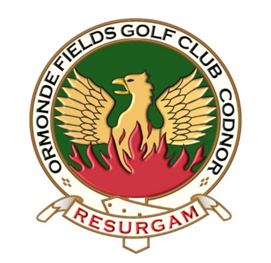 This Policy applies to the use of all golf buggies at Ormonde Fields Golf Club. This may include personal ride on buggies (single seat or 2-person Club Car) and the Buggies that the Club may choose to hire or allow the use of by members, club officials and visitors.The Club has a duty of care to all users of the golf course. i.  It is necessary for the Club to provide adequately for the safe use of the course for all golfers, including those given permission to use buggies.  Moreover, the Club must ensure the safety of golfers who do not wish to use buggies but who might be at risk from the careless or negligent use of a buggy as well as the potential hazards from mechanically defective buggies.  This duty of care also applies to members of the public using the various rights of way across the course. ii. The topography of certain areas of the course is such that caution, and prudence must be shown by the user of a golf buggyiii. This Policy should be read in conjunction with all relevant Club Health & Safety Policy including the General Course Risk Assessment.To assist the safe use of Buggies all potential users (members and visitors) shall comply with the following conditions:1.	Personal Ride-on buggies on Ormonde Fields Golf Club property are only for the use of members and visitors who are disabled within the meaning of the Disability Discrimination Legislation.  The Club hires its own buggies to members and visitors at its discretion in line with terms and conditions.2.	All Buggies must be operated with the utmost courtesy, care and consideration for the safety and convenience of pedestrians, golfers and any other persons present at Ormonde Fields Golf Club. They must be afforded the right-of-way at all times.3.	The signs and instructions employed on the course to warn buggy riders of potential danger areas or, areas forbidden to buggies because of concerns about danger or, the potential to cause unacceptable wear and tear to the course, must be followed at all times.   4.	Buggies must be operated or if parked in such a manner that they do not impede or interfere with normal pedestrian or vehicular flow on roadways, ramps or pavements.5.	Buggy operators will be responsible for the security of the buggy including ignition keys for the period that the buggy is on the property owned by the Club.6.	Ormonde Fields Golf Club has no responsibility for ensuring the safe operation of buggies on or beyond the confines of the course and the club car-parks other than those operated by their servants or agents. The Club will accept no responsibility for any loss or damage caused to any property other than that arising from the negligent use of a ride-on buggy by their servants or agents.7.	No Buggy will be operated in excess of 10 mph (15kmph).  All speed limits must be observed.8.            Buggies shall be used only between dawn and dusk.		9.	Buggies must be operated in compliance with the common` rules of the road` regardless of whether buggies are operated on pavements paths roadways or any part of the course.10.      Operators must stop the buggy at blind intersections and proceed with caution.11.         The consumption of alcohol and/or the improper use of drugs when using a buggy is strictly prohibited 12. 	Never allow children to drive a buggy.             13.      The Secretary/Manager have the authority to immediately prohibit any individual from using or being carried on a buggy.  Safe Working Practice BEFORE USEAll operators of ride-on and Buggies offered for Hire buggies must sign a Safety Policy Acknowledgement form before they are allowed to drive the buggy. A ride-on buggy or buggy shall only be used for the number of occupants it was designed to carry and only by people who are authorised to use one.Ensure bags are strapped securely in the designated holder, all straps are secure and tight.No loose objects are placed in the buggy.  Use designated storage areas or baskets. DURING USEDo not move off until the occupants are seated.Always remain seated and hold on while the vehicle is in motion.Hands, feet and head must be kept inside the buggy at all times while the vehicle is in motion.  Ride-on buggies must not be driven in prohibited areas.The vehicle must be used to progress the game and must not be driven up and down excessively, e.g., when looking for golf ballsThe vehicle must not be used on tees, greens or the slopes leading up to themThe vehicle must not be used within 2 metres of any bunkers, ditches or ponds or slopes leading to them except when using the designated bridges.Check the area behind the vehicle before reversing.Set the parking brake before leaving the vehicle.Always consider the terrain, existing vehicular and pedestrian traffic conditions as well as environmental factors that may affect your ability to operate the vehicle safely.	Drive the vehicle only as fast as the terrain and safety considerations allow	To avoid tipping over, drive the buggy straight up and down severe slopes	Slow down before corners.  	All turns must be executed at reduced speeds	Avoid sudden stops or changes of direction that may result in loss of control	Be extra careful when the course is wet and muddy AFTER USEPark the Buggy in a designated area. When the buggy is left unattended, turn the operating key to the off position, remove the key and engage the parking brake.